ANSØGNINGSSKEMA – Foreningernes initiativ- og udviklingspulje EvalueringsskemaForeningens navnDen selvorganiserede gruppes navnProjektets navnProjekts formål og idé ”Her skal du skrive, hvad der er jeres formål med projektet…….”Effekt/forandring”Hvad forventer I, at projektet kan tilføre og hvad kan I opnå med projektet?”Målgruppe Herunder forventet antal deltagere”Hvem er det projektet særligt henvender sig til?”Beløb der søges tilskud til”Vær opmærksom på, hvad puljen giver tilskud til og hvad der ikke gives tilskud til”Budget, herunder oplysning om evt. egenbetaling ”En oversigt over indtægter og udgifter vedlægges”Forløb og tidsplan”Hvornår starter projektet og hvornår forventer I at afslutte projektet og hvordan vil i sikre det fortsætter efter forsøgsperioden?”Hvordan forventer I at synliggøre projektet”Hvordan synliggør I projektet over for jeres medlemmer og nye medlemmer, hvordan de kan deltage i aktiviteten og gøres det evt. via opslag på Kulturnaut. Understøtter projektet Varde Kommunes målsætning inden for    Fritids, idræts, og kulturpolitik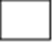    ”Det skal være muligt for alle borgere at være aktive, og               tilbuddene svarer overens med borgernes efterspørgsel                og behov”   Visionen ”Vi i naturen”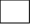   ”Vi tager aktivt stilling til, hvordan vi bruger naturens                enestående kvaliteter, som en ekstra ressource i det vi                gør. Brug af naturen er en vigtig del af grundlaget for                udvikling af de ting, vi gør i hverdagen.”  Øvrige politikker: Hvilken  Formål: Disse informationer skal bruges ved yderligere spørgsmål til ansøgningenNavnAdressePostnr.Tlf.E-mailDer gives samtykke til følgende:At Varde Kommune behandler ansøgningen og i henhold til KL Journalplan bevarer ansøgningen i 5 år efter endt bevilling. Oplysninger omkring bevillinger/afslag, foreninger, søgt beløb vil eventuelt blive fremlagt på dagsordenen for Udvalget for Kultur og Fritid, der er offentlig.Undertegnede bekræfter, at ovenstående oplysninger er korrekteDato og underskrift:___________________________________________________Hvad gik godt i projektet?Hvad gik mindre godt?Hvad kunne evt. have været gjort anderledes?Ramte I den forventede målgruppe?Foreningens refleksioner på projektetHvad har i gjort for at synliggøre arrangementet og hvordan har det virket?”Pressemeddelelser, artikler, opslag om arrangementet, Facebook, hjemmeside m.m”